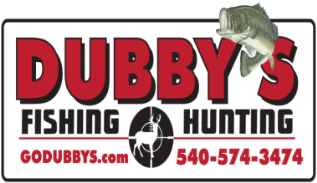 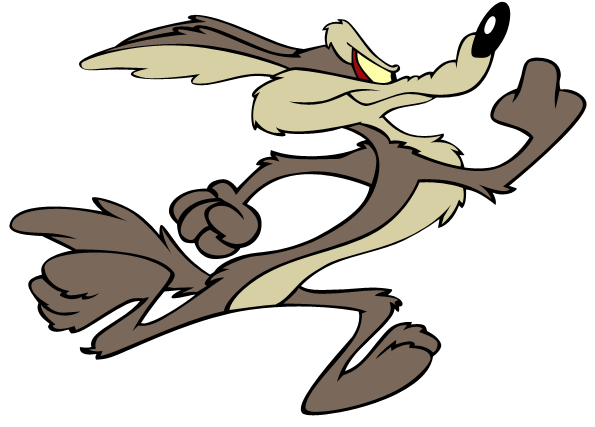 DUBBY'S PREDATOR TOURNAMENT REGISTRATION
For More Information Call 540-574-3474                 _____11/02 -04/2018 _____12/14 - 16/2018 _____01/11 -13/2019 _____02/15 - 17/2019
Team Member - 1
NAME:       _____________________________________________________________
PHONE:     _____________________________________________________________

EMAIL:      _____________________________________________________________

ADDRESS: ____________________________________________________________

CITY:         _____________________________________________________________

STATE:       ____________________________________________________________

ZIP:          ______________________________________________________________

Team Member - 2

NAME:       _____________________________________________________________

PHONE:     _____________________________________________________________

EMAIL:      _____________________________________________________________

ADDRESS: ____________________________________________________________

CITY:         _____________________________________________________________

STATE:       ____________________________________________________________

ZIP:          _____________________________________________________________Team Member - 3

NAME:       _____________________________________________________________

PHONE:     _____________________________________________________________

EMAIL:      _____________________________________________________________

ADDRESS: ____________________________________________________________

CITY:         _____________________________________________________________

STATE:       ____________________________________________________________

ZIP:          _____________________________________________________________